ORGANIGRAMA CROSSFING 				Camisetas personalizadas				               Prototipos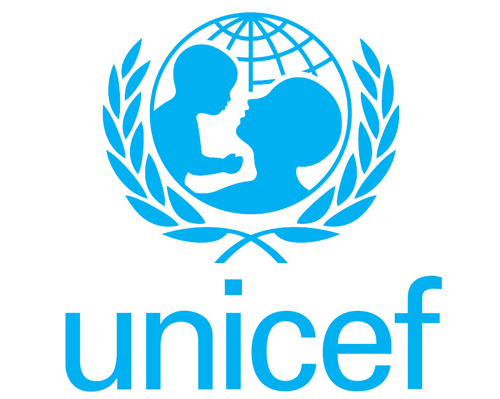 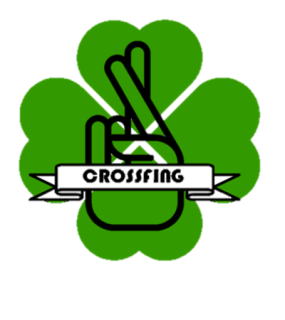 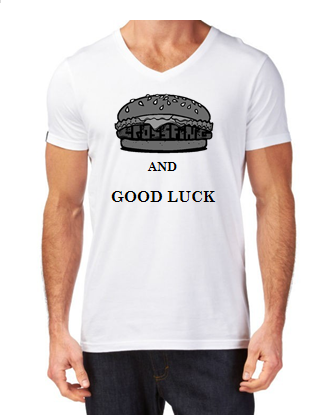 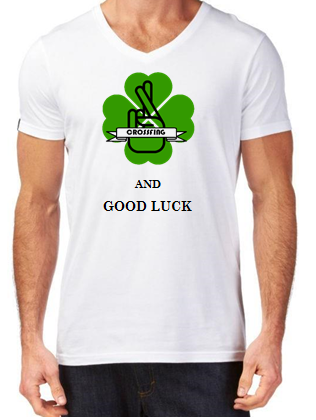 